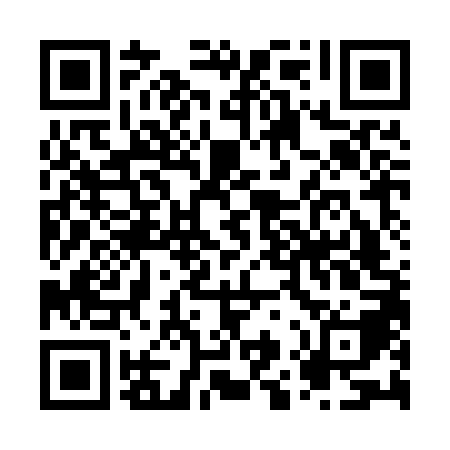 Ramadan times for Denham, AustraliaMon 11 Mar 2024 - Wed 10 Apr 2024High Latitude Method: NonePrayer Calculation Method: Muslim World LeagueAsar Calculation Method: ShafiPrayer times provided by https://www.salahtimes.comDateDayFajrSuhurSunriseDhuhrAsrIftarMaghribIsha11Mon5:085:086:2512:364:046:466:467:5912Tue5:085:086:2612:364:046:456:457:5813Wed5:095:096:2612:354:036:446:447:5714Thu5:105:106:2712:354:036:436:437:5615Fri5:105:106:2712:354:026:426:427:5416Sat5:115:116:2812:344:026:416:417:5317Sun5:115:116:2812:344:016:406:407:5218Mon5:125:126:2912:344:016:396:397:5119Tue5:125:126:2912:344:006:386:387:5020Wed5:135:136:3012:334:006:376:377:4921Thu5:135:136:3012:333:596:366:367:4822Fri5:145:146:3012:333:596:356:357:4723Sat5:145:146:3112:323:586:336:337:4624Sun5:155:156:3112:323:576:326:327:4425Mon5:155:156:3212:323:576:316:317:4326Tue5:165:166:3212:313:566:306:307:4227Wed5:165:166:3312:313:566:296:297:4128Thu5:175:176:3312:313:556:286:287:4029Fri5:175:176:3412:313:546:276:277:3930Sat5:185:186:3412:303:546:266:267:3831Sun5:185:186:3512:303:536:256:257:371Mon5:195:196:3512:303:526:246:247:362Tue5:195:196:3612:293:526:236:237:353Wed5:205:206:3612:293:516:226:227:344Thu5:205:206:3612:293:506:216:217:335Fri5:205:206:3712:293:506:206:207:326Sat5:215:216:3712:283:496:196:197:317Sun5:215:216:3812:283:486:186:187:308Mon5:225:226:3812:283:486:176:177:299Tue5:225:226:3912:273:476:166:167:2810Wed5:235:236:3912:273:466:156:157:27